Publicado en Málaga el 13/05/2020 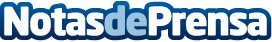 Así ha cambiado el trabajo en la construcción por el Covid, según la empresa DomhoEl mundo de la construcción y las reformas también ha cambiado en tiempos de COVID-19. Fueron los últimos en parar y los primeros en reincorporarse a la "nueva normalidad", pero las cosas ahí fuera han cambiado y para este sector tambiénDatos de contacto:Domho reformas635128067Nota de prensa publicada en: https://www.notasdeprensa.es/asi-ha-cambiado-el-trabajo-en-la-construccion Categorias: Bricolaje Andalucia Construcción y Materiales http://www.notasdeprensa.es